Календарь профилактических недель на 2020–2021 учебный год№Название неделиСроки проведенияПланируемые мероприятия1Неделя безопасности «Школа безопасности»1-5 сентября 2020 года- Инструктажи - Демонстрация видеороликов, фильмов по ПДД, фильмов антиэкстремистской направленности, пожарной познавательного материала «У тетушки Совы», «Смешарики на дороге» и др. в холе 1 этажа- Размещение памяток для учащихся и родителей на официальном сайте школы- Оформление тематических выставок в классных уголках- Всероссийский открытый урок «Основы безопасности жизнедеятельности», приуроченный к празднованию Дня знаний и направленный на подготовку детей к действиям в условиях различного рода экстремальных и опасных ситуаций- Работа отряда юных инспекторов движения «Зелёный светофор»- Ежедневные «пятиминутки» по безопасности дорожного движения в конце последнего урока
День санитарноэпидемиологической безопасности
- Позаботимся о своем здоровье: как уберечься от вирусных заболеваний (в том числе COVID-19)- Как сохранить здоровье в период распространения вирусных инфекций (в том числе COVID-19)- Бактерии и вирусы; профилактика вирусных заболеваний (в том числе COVID-19)День солидарности в борьбе с терроризмом Проводится в рамках Всероссийского дня солидарности в борьбе с терроризмом (3 сентября)- Беседы по антитеррористическому воспитанию «Подозрительный предмет»- Уроки-памяти «Митинг «Эхо беслановской печали»- Урок-митинг «Мы помним» - Час гражданственности «Терроризм – угроза XXI веку» - Урок-исследование по антитеррористической тематике («Методы и способы вовлечения молодежи в террористическую деятельность и противодействие им»- Конкурс рисунков «Мирное небо над головой» - Видеоскрайбинг «Жизнь дана на добрые дела» - Конкурс буклетов «Терроризм. Общие правила безопасности» - Урок мужества, посвященного лауреатам Всероссийской общественно-государственной инициативы «Горячее сердце»День экологической безопасности- Аукцион идей "Экологические проблемы нашего региона. Как их решить?"День пожарной безопасности- Конкурс рисунков «Когда огонь становится опасным»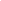 - Конкурс плакатов «С огнем не шутят»- Встреча с представителями МЧС «Героическая профессия – спасатель»День дорожной безопасности- Акция «Внимание, дети!»- Акция «Посвящение первоклассников в пешеходы»- Акция «Маршрут безопасности» (составление безопасного маршрута «Дом-Школа-Дом»)- Акция «Стань заметней!»- Беседы по БДД «Мой друг - велосипед» (1-7 кл), «Изменения в правилах вождения скутеров и мопедов» (8-11 кл)День информационной безопасности- Простые правила безопасного Интернета- Информационная безопасность: правила общения в сети Интернет- Информационная безопасность: профилактика интернет-зависимостиДни психологического здоровья и безопасности- Хорошее начало – половина дела: как правильно начать учебный год- Новый учебный год: радости и сложности. Как настроиться на учебу после летних каникул?- Начало учебного года: как планировать свое время, чтобы все успеть2Неделя профилактики безнадзорности, беспризорности и правонарушений «Высокая ответственность!», в рамках Всероссийского дня солидарности в борьбе с терроризмом (3 сентября)7–12 сентября 2020 года- Проведение открытых уроков, классных часов, бесед, политинформаций- Демонстрация видеороликов, фильмов антиэкстремистской направленности в холле 1 этажа- Размещение памяток для учащихся и родителей на официальном сайте школы- Оформление тематических выставок в библиотеке и классных уголках- Урок памяти «Мы помним тебя, Беслан»- Тематическая линейка с минутой молчания в честь памяти жертв Беслана - Создание буклета «Терроризм. Общие правила безопасности» - Вручение памяток жителям микрорайона «Предупрежден? Значит, вооружён!», «3 сентября – День памяти детей Беслана», «Терроризм – угроза человечеству» - Акция «Голубь мира» - Конкурсы рисунков «Я рисую Мир…», «Мы за мирное небо!»- Конкурс творческих работ учащихся «Учимся жить в многоликом мире» 3Неделя здоровья «В здоровом теле – здоровый дух» в рамках городского дня здоровья14-19 сентября 2020- Проведение классных часов, бесед, политинформаций по ЗОЖ- Демонстрация видеороликов, фильмов о ЗОЖ в холле 1 этажа- Оформление тематических выставок в библиотеке и классных уголках- Ежедневные утренние зарядки, проведение подвижных перемен, физкультминуток - Проект «Ставим рекорды» - Проведение тематических уроков физкультуры «Здоровье крепче у того, кто дружен с нормами ГТО»- Фестиваль ГТО- Конкурс фотографий «Спорт в нашей семье»», 1-4 классы- Конкурс стенгазет «Великая ценность здоровья», 5-7 классы- Конкурс плакатов на тему: «ГТО -  путь к успеху», 8-11 классы- Конкурс музыкальных клипов «Школьное питание – это здорово», 1-11 классы- Всероссийский конкурсе социальной рекламы в области формирования культуры здорового и безопасного образа жизни «СТИЛЬ ЖИЗНИ – ЗДОРОВЬЕ! 2020» (8-11 кл.)4Неделя профилактики употребления алкоголя «Будущее в моих руках» в рамках Всемирного дня трезвости и борьбы с алкоголизмом (3 октября)21-26 сентября 2020 года- Проведение классных часов, бесед, политинформаций по ЗОЖ- Демонстрация видеороликов, фильмов о ЗОЖ в холле 1 этажа- Размещение памяток для учащихся и родителей на официальном сайте школы- Оформление тематических выставок в библиотеке и классных уголках- Лекторий с показом видеофильмов по профилактике алкоголя - Конкурс рисунков «Скажем вредным привычкам - нет» - Акция «Мы - за здоровый образ жизни» - Областной конкурс инфографики -2020, приуроченный ко Всероссийскому дню трезвости5Неделя пожарной безопасности «Предотвратим беду вместе!» в рамках Дня гражданской обороны (4 октября)28 сентября-3 октября 2020 года- Проведение классных часов, бесед, политинформаций по профилактике пожаров, по безопасности - Демонстрация видеороликов, фильмов по профилактике пожаров, по безопасности в холле 1 этажа- Размещение памяток для учащихся и родителей на официальном сайте школы- Оформление тематических выставок в библиотеке и классных уголках- Инструктажи по правилам пожарной безопасности- Экскурсии в Пожарную часть №13- Беседа с приглашением инспектора «Огонь ошибок не прощает», «Что делать в случае пожара в школе?»- Конкурсы рисунков «Готовность 01», викторин по вопросам «Противопожарные правила учу – жить в своей квартире без тревог хочу!»- Игра – викторина «Осторожно! Опасно!»6Неделя профилактики по безопасности в сети «БезОпасный интернет» в рамках Единого урока по безопасности в сети (30 октября)19-24 октября 2020 года - Проведение классных часов, бесед по безопасности в сети, в том числе по профилактике мошенничеств, совершенных с использованием средств мобильной связи и сети «Интернет»- Демонстрация видеороликов по безопасности в сети в холле 1 этажа- Размещение памяток для учащихся и родителей на официальном сайте школы- Оформление тематических выставок в классных уголках- Инструктажи по правилам безопасности в сети- Уроки безопасности: «Мы - умные пользователи Интернета» (1-4 кл.), «Правила общения в Интернете» (5-8 кл.), «Интернет - современная среда обитания. Безопасность в среде» (9-11 кл.)- Акции «Я выбираю реальную жизнь!»- Международный квест по цифровой грамотности «Сетевичок» - Всероссийская контрольная работа по информационной безопасности Единого урока безопасности в сети «Интернет» 7Неделя профилактики экстремизма «Единство многообразия» в рамках Всемирного дня толерантности (16 ноября)9–14 ноября 2020года- Размещение памяток для учащихся и родителей на официальном сайте школы- Оформление тематических онлайн-выставок «Мир без насилия»- Акция «Остановим насилие против детей» (памятки) для всех субъектов школы и жителей микрорайона;- Акция в День толерантности «Скажи доброе слово»- Акция «Школа территория безопасности» раздача учащимся памяток»- Литературная онлайн-гостиная «Мы разные в стране единой» (1-4 кл)- Конкурсы творческих работ учащихся «Учимся жить в многоликом мире» (5-8 кл.)- Конкурс социальной рекламы «Будьте бдительны» (9-11 кл.)8Неделя правовых знаний «Каждый ребёнок имеет право» в рамках Всемирного дня детей (20 ноября)16-21 ноября 2020 года- Проведение классных часов, бесед, политинформаций по правовой тематике, по безопасности детей - Демонстрация видеороликов «Права и обязанности школьников», видеороликов Смешарики «Азбука прав ребёнка», видеороликов «Осторожно, тонкий лёд» в холле 1 этажа- Размещение памяток для учащихся и родителей на официальном сайте школы- Оформление тематических выставок в классных уголках «Страна Порядка», «Правила безопасного поведения на льду»- Инструктажи по правилам безопасности детей, в том числе на льду- Рассылка памяток родителям и учащимся по системе Webобразование памяток «Осторожно, тонкий лед!»- Организация онлайн-бесед с инспектором ПДН.- Организация встреч со специалистами субъектов профилактики по темам «Умей сказать нет», «Вейп и его влияние на организм» - Проведение уроков истории, обществознания, классных часов с привлечением специалистов по правам человека (ребёнка), полиции, адвокатов, судей- Конкурсы рисунков «Наши права в рисунках» (1-4 кл.), «Осторожно тонкий лед» (5-7 кл.)- Сюжетно-ролевая игра «Спасатель», разбор проблемной ситуации (1-6 кл.)- Квест-игра «Символы России» (2-4 кл.)- Конкурс плакатов и буклетов «Осторожно! Тонкий лед!» (5-6 кл.) - Викторина «Всё о паспорте» (7-8 кл.)- Квиз «Знаешь ли ты свои права?» (9-11 кл.) - КТД «Каждый ребёнок имеет право» (1-11 кл.)- Областной интернет-флешмоб «Время развеять дым!» (8-11 кл.)9Неделя профилактики ВИЧ и пропаганды нравственных и семейных ценностей «Здоровая семья» в рамках Всемирного дня борьбы с ВИЧ (1 декабря)23–28 ноября 2020 года- Проведение классных часов, бесед по теме «Ценность репродуктивного здоровья»- Демонстрация видеороликов о ЗОЖ в  холле 1 этажа- Размещение памяток о ЗОЖ для учащихся и родителей на официальном сайте школы- Оформление тематических выставок в классных уголках «Это важно знать»- Акция «Знай о ВИЧ больше – живи дольше!» (8-11 кл.)- Беседа «Это важно знать», специалист ГБУЗ Тюменской области «Центр профилактики и борьбы со СПИД» (8-9 кл.)- Лекция «ВИЧ и СПИД: топ 5 мифов», специалист ГБУЗ Тюменской области «Центр профилактики и борьбы со СПИД» (10-11 кл.)- Распространение печатной и электронной информации по профилактике ВИЧ/СПИД - Анкетирование среди родителей «Что вы знаете о ВИЧ-инфекции?» - Областная профилактическая акция «Скажи жизни «Да!» (8-11 кл.)10Неделя профилактики коррупционной деятельности «Мы за честную жизнь» в рамках Международного дня  противодействия коррупции (9 декабря)1-5 декабря 2020 года- Проведение классных часов, бесед по антикоррупции- Демонстрация видеороликов «Не позволяй коррупции управлять миром» в холле 1 этажа- Размещение памяток для учащихся и родителей на официальном сайте школы- Оформление тематических выставок в классных уголках «Вместе коррупции скажем «нет», «Вместе против коррупции»- Рассылка памяток родителям и учащимся по системе Webобразование памяток «Где говорят деньги, там молчит совесть»- Конкурс пословиц «Народная мудрость и закон» (1-5 кл.)- Беседы в рамках еженедельного проекта «В мире событий», в том числе онлайн«Коррупция в мире сказок» - 1-2 классы;
«Подарки и другие способы благодарности» -  3-4 классы;
«Что такое коррупция и в чем ее обязанности» - 5-6  классы
«Противодействие коррупции» - 7  классы
«Без коррупции с детства» - 8-9 классы «Коррупция: выигрыш или убыток»  - 10 классы«Коррупция и мы. Причины коррупции» - 11 классы 11Неделя правовых знаний «Равноправие» в рамках Всемирного дня прав человека (10 декабря)7–12 декабря 2020 года- Проведение классных часов, бесед, политинформаций по правовой тематике - Демонстрация видеороликов «Права и обязанности школьников», видеороликов Смешарики «Азбука прав ребёнка» в холле 1 этажа- Размещение памяток для учащихся и родителей на официальном сайте школы- Оформление тематических выставок в классных уголках «Страна Порядка»- Рассылка памяток родителям и учащимся по системе Webобразование памяток «Осторожно, тонкий лед!»- Организация онлайн-бесед с инспектором ПДН, мероприятий с родителями, работающими в органах полиции, суде, следственном комитете и др.- Сюжетно-ролевая игра «Если тебя задержала полиция» (1-4 кл.)- Диспуты «Что такое преступление?» (5-7 кл.),  «Моя ответственность перед законом» (8-11 кл.)- Познавательные викторины «Колесо фортуны» (5-7 кл.), «Премудрости Фемиды» (8-10 кл.)- Психолого-педагогическая игра по профилактике правонарушений «Найди решение» (6–7-е классы)- Брейн-ринг «В стране законов» (5-8 кл.)- Областной конкурс «Профилактический лэпбук» (1-11 кл.)12Неделя профилактики интернет-зависимости «OFFLINE» в рамках Всемирного дня без Интернета (последнее воскресенье января)18–23 января 2021 года- Проведение классных часов, бесед по безопасности в сети, игровой зависимости- Демонстрация видеороликов по безопасности в сети в холле 1 этажа- Размещение памяток для учащихся и родителей на официальном сайте школы- Оформление тематического стенда «Интернет – территория безОпасности»- Инструктажи по правилам безопасности в сети- Лекторий для родителей «Семейная онлайн-безопасность – ответственность каждого»- Квест о правилах поведения в сети Интернет «Прогулка через ИнтерНетЛес» (1-4 кл)- Единый урок безопасности «Как не попасть в сети социальных сетей» (4-7 кл)- Конкурс плакатов «Что я делаю, когда пропадает Интернет» (5-7 кл)- Конкурс медиапособий «Покупаем в интернете: безопасно и просто» (8-11 кл)- Интерактивная игра «Что? Где? Когда?» (8-10 кл)- Урок Цифры «Кибербезопасность» (с 8-22.02.21 для 1-11 классов)13Неделя по формированию культуры общения «Территория без сквернословия» в рамках Дня борьбы с ненормативной лексикой (3 февраля)1–6 февраля 2021 года- Проведение классных часов, бесед по формированию культуры общения- Размещение памяток для учащихся и родителей на официальном сайте школы- Оформление тематического стенда «Мир без сквернословия»- Устный журнал «Умеем ли мы правильно общаться» (1-2 кл.)- Ролевая игра «Робинзон Крузо» (3-4 кл.)- Конкурс лозунгов и призывов «Наше условие – долой сквернословие» (5-8 кл.)- Круглый стол «Культура речи = культура общения» (9 кл.)- Акция «Мат – не наш формат» (10-11 кл.)- Ток-шоу «Вирус сквернословия» (8-11 кл.)14Неделя безопасности детей на водных объектах в рамках акции «Безопасный лед» 15-20 февраля 2021 года- Проведение бесед, политинформаций по безопасности детей - Демонстрация мультфильмов «Аркадий Паровозов» (серии по безопасности), видеороликов «Осторожно, тонкий лёд», видеороликов «Правила безопасности от МЧС», «Если вы провалились под лёд» в холле 1 этажа - Размещение памяток для учащихся и родителей на официальном сайте школы- Оформление тематических выставок в классных уголках «Правила безопасного поведения на льду»- Инструктажи по правилам безопасности детей, в том числе на льду- Рассылка памяток родителям и учащимся по системе Webобразование памяток «Осторожно, тонкий лед!»- Опытно-экспериментальная деятельность с водой и предметами «Тонет - плавает», «Как из снега получить воду», «Такая разная вода», «Откуда появился лед?» (1-2 кл.)- Викторина «У воды играем - правила не забываем!» (3-6 кл)- Тренинг «Оказание первой помощи людям, терпящим бедствие на воде» (7-9 кл.)- Конкурс плакатов «Ледостав», «Чтобы не было беды, будь осторожен у воды» (8-9 кл.)- Профориентационная встреча в рамках проекта «Зову в профессию» «Водолазы спешат на помощь», «Особая профессия – спасатель МЧС», «Скорая и неотложная помощь» (8-11 кл.)15Неделя профилактики употребления психоактивных веществ «Независимое детство» в рамках Всемирного дня борьбы с наркотиками и наркобизнесом (1 марта)22–27 февраля 2021 года- Проведение классных часов, бесед по теме «Детство без вредных привычек»- Демонстрация видеороликов о ЗОЖ в холле 1 этажа- Размещение памяток о ЗОЖ для учащихся и родителей на официальном сайте школы- Оформление тематических выставок в библиотеке и классных уголках «Это важно знать»- Беседы со специалистами Управления по контролю за оборотом наркотиков УМВД по Тюменской области, областного наркологического диспансера, ЦВР «Дзержинец» и других субъектов профилактике - Акция «Азбука здоровья» (1-4 кл.) - Конкурс рисунков «Правильно питайся – здоровья набирайся» (1-4 кл.)- Акция «Жизни – ДА!» (5-8 кл.)- Интерактивная игра «Мой позитивный выбор» (5-9 кл.)- Тренинг-игра «Когда нужно сказать «Нет» (6- 7 кл.)- Акция «Молодежь за здоровый образ жизни» (9-11 кл.)- Практикум «Можно ли быть свободным без ответственности» (5-6 кл.)- Урок правовых знаний «Изменения в законе о курении» (7-11 кл.)- Конкурс социальной рекламы «Здоровый выбор» (10-11 кл.)- Всероссийский конкурс минутных видеороликов социальной направленности «Мы за жизнь» (5-11 кл.)16Неделя пожарной безопасности и чрезвычайных происшествий «Пусть знает каждый гражданин, пожарный номер 01!» в рамках Всемирного дня гражданской обороны (1 марта)1-6 марта 2021 года- Проведение классных часов, бесед, политинформаций по профилактике пожаров, по безопасности во время техногенных и природных ЧС- Демонстрация видеороликов «Как себя вести при ЧС», фильмов по профилактике пожаров, по безопасности в холле 1 этажа- Размещение памяток для учащихся и родителей на официальном сайте школы- Оформление тематических выставок в классных уголках- Инструктажи по правилам пожарной безопасности- Виртуальные экскурсии в пожарные части (в том числе в КАО ГПН ОНД № 13)- Всероссийский урок оказания первой помощи - Всероссийский урок ОБЖ- Урок-практикум «Что такое ЧС. Правила поведения при ЧС»- Создание видео контента и выступление дружины юных пожарных «Чтобы не было беды» (1-4 кл.)- Беседы с приглашением инспектора «Пожар легче предупредить, чем потушить»- Эстафета «Юный пожарный» (1-4 кл.) – через уроки физической культуры- Веб-квест «Шутка пожарного» (5-8 кл.) Ссылка- Конкурс рисунков (1-4 класс), инфографики (5-8, 1) по памяткам из приложения МЧС России из разделов «Что делать?» и «первая помощь» Ссылка на приложение в App Store в Google Play - Практическое занятие «Первая медицинская помощь при ожогах» (9-10 кл.) - Тестирования в приложении «МЧС России» в разделах «Проверь свою готовность», «Проверь свои знания»17Неделя здоровья «Береги здоровье смолоду» в рамках городского дня здоровья9-13 марта 2021- Проведение классных часов, бесед по теме «Сделай свою жизнь ярче, выбирай спорт»- Демонстрация видеороликов о ЗОЖ, о физкультурном комплексе ГТО, мультфильма «Легенда о зубном королевстве» в холле 1 этажа- Размещение памяток о ЗОЖ для учащихся и родителей на официальном сайте школы- Оформление тематических выставок в классных уголках «Растём спортивными – вырастаем здоровыми»- Ежедневные утренние зарядки, проведение подвижных перемен, физкультминуток - Встречи со специалистами субъектов профилактики «Полезный разговор о вредных привычках» (6-9 кл.)- Проведение тематических уроков физкультуры «Здоровье крепче у того, кто дружен с нормами ГТО» (1-11 кл.)- Дидактические игры «Пищевое лото», «Витамины - это таблетки, которые растут на ветке», «Вредная и полезная еда» (1-4 кл.)- Конкурс «Необычный снаряд» (изготовление нетрадиционного физкультурного оборудования) (1-6 кл.)- Коррекционное занятие с элементами тренинга «Умей противостоять зависимостям» (8 кл)- Всероссийская акция «Здоровый образ жизни - путь к успеху» (1-11 кл.)- Онлайн-конкурс на лучшую видеоразминку  «Ни дня без спорта!» (1-11 кл)- Онлайн-фотоконкурс  #Я#люблю#Спорт#Тюмень#Школа88 в социальных сетях18Неделя профилактики дорожно-транспортных происшествий «На дороге без спешки»15–20 марта 2021 года- Проведение классных часов по ПДД и профилактике ДДТТ с использованием методических материалов кабинета по ПДД, по средствам программы «Добрая дорога детства»- Работа отрядов ЮИД, ЮДП - Ежедневные «пятиминутки» по безопасности дорожного движения в конце последнего урока - Инструктажи по правилам дорожной безопасности (по графику) - Демонстрация видеороликов, фильмов, познавательного материала «У тетушки Совы», «Смешарики на дороге» и др. в холе 1 этажа- Размещение памяток для учащихся и родителей на официальном сайте школы («Покатушки «на ватрушке», «Когда в машине дети»)- Онлайн-тестирование «По правилам безопасного поведения вблизи железной дороги» Ссылка- Встреча с инспектором ПДД «В школу - по безопасной дороге»- Семейная игра «Знает вся моя семья, знаю ПДД и я» (5-7 класс) Ссылка- Акция «Не стань жертвой ДТП!» (1-11 кл.)- Беседы по БДД «Ребёнку место – детское автокресло» (1-2 кл.) - Конкурс слоганов «Мама, папа, я – ПДД знающая семья» (3-5 кл.)- Конкурсы рисунков «Одет стильно и на дороге меня видно» (6-7 кл.)- Конкурс научно-творческих исследований по истории и практике обеспечения безопасности дорожного движения «Россия – безопасная держава» (8-11 кл.)19Неделя здоровья «Здоровье для всех» в рамках Всемирного дня здоровья (7 апреля)6–10 апреля 2021 года- Проведение классных часов, бесед по теме «Здоровым быть здорово»- Демонстрация видеороликов о ЗОЖ в холле 1 этажа- Размещение памяток о ЗОЖ для учащихся и родителей на официальном сайте школы- Оформление тематических выставок в библиотеке и классных уголках «Мы – здоровая страна!»- Ежедневные утренние зарядки, проведение подвижных перемен, физкультминуток - Беседы по мотивации к здоровому образу жизни, отказу от вредных привычек, профилактике заболеваний и внимательному отношению к своему здоровью со специалистами ФБУЗ «Центр гигиены и эпидемиологии в Тюменской области», поликлиник- Проведение тематических уроков физкультуры «Здоровье крепче у того, кто дружен с нормами ГТО» (1-11 кл.)- Спортивный челлендж «Живу спортом» (1-5 кл.)- Онлайн тур-марафон «Вокруг света за 5 дней» (6-11 кл.)- Игра-квиз «Время путешествий»- Первенство школы по различным видам спорта, 1-11 классы- Интерактивный тест на тему «Правила здорового образа жизни» (1-11 кл.)- Конкурс «Школьное меню правильного питания» на английском языке (5-11 кл.)- Акция «Областная зарядка» (1-11 кл.)20Неделя безопасности «Опасность рядом»19-24 апреля 2021 года- Проведение классных часов по «Самосохранению» («Самосохранение дома», «Самосохранение во дворе и на улице», «Самосохранение в школе», «Самосохранение в городе»)- Ежедневные «пятиминутки» по безопасности в конце последнего урока - Демонстрация видеороликов, фильмов, познавательного материала в холе 1 этажа- Размещение памяток для учащихся и родителей на официальном сайте школы («Охота на людей» - про укусы клещей, «Как защитить ребёнка от падения из окна», «Правила поведения с незнакомыми людьми» и др)- Виртуальное путешествие «Один дома» (1-4 кл.)- Беседа-диалог «Запомните, детки, таблетки – не конфетки» (1-4 кл.)- Беседа–игра «Опасные предметы в доме» (Балкон, открытое окно и др. бытовые опасности) (1-6 кл.) - Виртуальное путешествие «Тропа следопытов» (про опасные растения и грибы) (1-9 кл.)- Устный журнал «Если разыгралась стихия…» (5-8 кл.)- Кейс «Чемоданчик безопасности» (разбор ситуаций по безопасности жизнедеятельности) (1-11 кл.)- Всероссийский урок безопасности «Детство без опасности» (1-11 кл.)- Областной флешмоб «Раскрась жизнь яркими красками»21Неделя пожарной безопасности «Утром, вечером и днём – осторожен будь с огнём!»26-30апреля 2021 года- Проведение классных часов, бесед, политинформаций по профилактике пожаров, по безопасности во время техногенных и природных ЧС- Демонстрация видеороликов «Действия при сигнале «Внимание всем!», фильмов по профилактике пожаров, по безопасности в холле 1 этажа- Размещение памяток для учащихся и родителей на официальном сайте школы- Оформление тематических выставок в классных уголках- Инструктажи по правилам пожарной безопасности- Виртуальные экскурсии в пожарные части (в том числе в КАО ГПН ОНД № 13) (1-10 кл.)- Тематический урок ОБЖ (1-11 кл.)- Беседы с приглашением инспектора «Пожарный герой – он с огнём вступает в бой», «Где дым, там и огонь» (1-11 кл.)- Конкурс творческих работ «Спасем мир от пожаров» (1-10 кл.) - Конкурс Знатоков правил противопожарной безопасности (1-6 кл.)- Игра «Тропа пожарной безопасности» (5-8 кл.)- Фотоконкурс «Пожарные в деле» (8-9 кл)- Конкурс онлайн-кроссвордов «Пожарная безопасность» (5-7 кл.) 22Неделя профилактики употребления табачных изделий «Мы – за чистые легкие» в рамках Всемирного дня без табака (31 мая)10–15 мая 2021 года- Проведение классных часов, бесед по теме «Курить — здоровью вредить?!»- Демонстрация видеороликов о ЗОЖ в холле 1 этажа- Размещение памяток о ЗОЖ для учащихся и родителей на официальном сайте школы- Оформление тематических выставок в классных уголках «Твоя жизнь – твой выбор»- Распространение листовок, буклетов среди учащихся и родителей по профилактике употребления табачных изделий - Веселые старты под девизом: «Дым вокруг от сигарет, нам в этом дыме места нет!» (1-4 кл.)- Библиотечный урок «Почему люди начинают курить?» (5-6 кл.) - Тренинг «Учимся общаться и взаимодействовать без табака» (6-8 кл.)- Круглый стол «Спорт и продуктивное общение – успеха привлечение!» (7-8 кл.)- Выставка творческих и проектныхработ обучающихся «Мы за чистые легкие!» (1-10 кл.)23Неделя безопасности «БезОПАСное лето»24–29 мая 2021 года- Проведение инструктажей безопасности- Акция «Не стань жертвой ДТП!» (1-11 кл.)- Акция «Вода – безопасная территория» (1-11 кл.)- КТД «Азбука улиц и дорог» (2-4 кл.)- Устный журнал «Право на детство» (5-7 кл.)- Правовой конкурс «Юный детектив» (8 кл.)- Интеллектуально-правовая игра «В защиту детства» (8–10-е классы)- Битва видеороликов «Опасная дорога!?/Безопасная дорога!?» (8-10 кл)- Конкурсно-игровая программа «Правовой лабиринт» (10 кл.)- Выпуск тематической газеты «Уходя на каникулы, помни...» (1-11 кл.)